                     ROTINA DO TRABALHO PEDAGÓGICO PARA SER REALIZADA EM DOMICILIO (BI-A) - Profª Mirele> Data:14 /12 a 18/12 de 2020                                                                                                                                        E.M.E.I. “Emily de Oliveira Silva”SEGUNDA-FEIRATERÇA-FEIRAQUARTA-FEIRAQUINTA-FEIRASEXTA-FEIRA***BERÇÁRIO I-A*Vídeo:  A Estrelinha e os Sinos de Natal- Varal de HistóriasYou Tube: o link será postado no grupo.*Atividade prática:- Recontar a historinha para o bebê, usando objetos ou brinquedos para fazer o som, acompanhando a história. Interagir com a história, assistindo novamente ao vídeo. Deixar os brinquedos ao alcance do bebê, estimulando a troca e percebendo a diferença dos sons.***BERÇÁRIO I-A*Vídeo: Atividade de Natal para Educação Infantil: Berçário- Boneco de Neve SensorialYou tube: o link será postado no grupo.*Atividade prática:- Após assistir ao vídeo, separar os materiais e preparar seu lindo boneco de neve, junto com o bebê. Deixar que ele finalize, colocando os grãos de arroz nos rolinhos, também pode utilizar outros tipos de grãos. Ficar atento para não deixar o bebê colocar na boca.*** BERÇÁRIO I-A*Vídeo: Atividade Berçário: Garrafa Sensorial de NatalYou tube: o link será postado no grupo.*Atividade prática:- Preparar uma linda garrafinha sensorial, após assistir ao vídeo. Utilizar garrafa plástica, água, papéis, pedrinhas ou plantas, conforme a criatividade de cada um. Permitir que o bebê participe ao máximo da atividade, explorando formas, cheiros e texturas.*** BERÇÁRIO I-A*Vídeo:  Brincadeira: Circuito de Natal- Educação InfantilYou tube: o link será postado no grupo.*Atividade prática:- Assistirem juntos ao vídeo e dar início à brincadeira. Preparar o circuito com muitos desafios e criatividade. Separar os brinquedos e objetos, em seguida, iniciar o percurso. Entrar no clima Natalino, se transformando em ajudante do Papai Noel, pode colocar uma peça de roupa vermelha ou o gorro, se conseguir.*** BERÇÁRIO I-A*Vídeo:  A Noite de Natal- História Contada You tube: o link será postado no grupo.*Atividade prática:- Após assistirem juntos ao vídeo, conversar sobre o Natal, relembrar momentos importantes da família. Pode mostrar fotos e contar as histórias, relembrando o Natal de toda a família.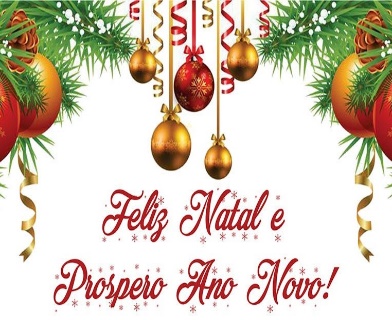 